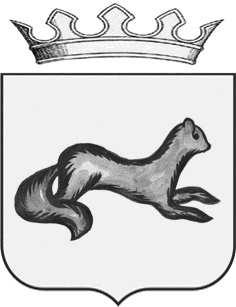 АДМИНИСТРАЦИЯ  ОБОЯНСКОГО РАЙОНА КУРСКОЙ ОБЛАСТИПОСТАНОВЛЕНИЕот 21.12.2022   № 648  Об утверждении муниципальной программы муниципального района «Обоянский район» Курской области «Энергосбережение и повышение энергетической эффективности в Обоянском районе Курской области»      В соответствии с Федеральным законом от 06.10.2003 № 131-ФЗ «Об общих принципах организации местного самоуправления в Российской Федерации»,  Бюджетным кодексом Российской Федерации, постановлением Главы Обоянского района от 08.10.2013 № 166 «Об утверждении методических указаний  по разработке и реализации муниципальных программ муниципального района «Обоянский район» Курской области на 2014 год и на плановый период  2015 и 2016 годов» (с последующими  изменениями и дополнениями), во исполнение постановления Администрации Обоянского района от 06.10.2022 № 498 «О внесении изменений в  Перечень муниципальных программ муниципального района «Обоянский район» Курской области», утвержденных постановлением Администрации Обоянского района от 18.09.2018 №419, Администрация Обоянского района  постановляет: 1.Утвердить прилагаемую муниципальную программу муниципального района «Обоянский район» Курской «Энергосбережение и повышение энергетической эффективности в Обоянском районе Курской области».     	  2. Утвердить прилагаемую подпрограмму «Энергосбережение в  Обоянском районе » муниципальной программы муниципального района «Обоянский район» Курской области «Энергосбережение и повышение энергетической эффективности в Обоянском районе Курской области.	3.Начальнику отдела информационно-коммуникационных технологий Дмитриеву В.В. разместить настоящее  постановление на официальном сайте муниципального образования «Обоянский район» Курской области в сети «Интернет».            4.Контроль  исполнения  настоящего постановления возложить на И.о. Первого заместителя Главы Администрации Обоянского района Н.А.Махову. 5. Постановление вступает в силу со дня его официального опубликования.ГлаваОбоянского района                                                                               В.ЖилинМахова Н.А.(47141)2-18-60ПАСПОРТ МУНЦИПАЛЬНОЙ ПРОГРАММЫМуниципального района «Обоянский район» Курской области«Энергосбережение и повышение энергетической эффективности вОбоянском районе Курской области»                                                                                                                                                                                         Приложение №1 к   постановлению                                                                                     Администрации  Обоянского района	                                                                                         от 21.12.2022 №648 Прогнозсводных показателей муниципальных заданий на оказаниемуниципальных услуг муниципальными учреждениями по муниципальной программеПриложение №2 к   постановлению                                                                              Администрации Обоянского района	                                                                                         от 21.12.2022 № 648  Ресурсное обеспечениемуниципальной программы «Энергосбережение и повышение энергетической эффективности в Обоянском районе»     Приложение №3 к постановлению                                                                              Администрации Обоянского района	                                                                                         от 21.12.2022 №648Ресурсное обеспечение и прогнозная (справочная) оценка расходов бюджетаМуниципального района на реализацию целей муниципальной программы(тыс.руб)ПАСПОРТ ПОДПРОГРАММЫ«Энергосбережение в  Обоянском районе » муниципальной программы муниципального района «Обоянский район» Курской области«Энергосбережение и повышение энергетическойэффективности в Обоянском районе Курской области                                                                                                                                                                                          Приложение №1 к   постановлению                                                                              Администрации  Обоянского района	                                                                                         от 21.12.2022 №648                                                                                                                                                                                             Прогнозсводных показателей муниципальных заданий на оказаниемуниципальных услуг муниципальными учреждениями по муниципальной подпрограммеПриложение №2 к   постановлению                                                                                               Администрации  Обоянского района	                                                                                         от 21.12.2022 №648  Ресурсное обеспечениеПодпрограммы «Энергосбережение в Обоянском районе» муниципальной программы «Энергосбережение и повышениеэнергетической эффективности в Обоянском районе»Приложение №3 к   постановлению                                                                              Администрации  Обоянского района	                                                                                         от 21.12.2022  №648 Ресурсное обеспечение и прогнозная (справочная) оценка расходов бюджетамуниципального района на реализацию целей муниципальной подпрограммы, тыс. рубНаименование программыМуниципальная программа муниципального района «Обоянский район» Курской области «Энергосбережение и повышение энергоэффективности в Обоянском районе Курской области» Муниципальная программа муниципального района «Обоянский район» Курской области «Энергосбережение и повышение энергоэффективности в Обоянском районе Курской области» Муниципальная программа муниципального района «Обоянский район» Курской области «Энергосбережение и повышение энергоэффективности в Обоянском районе Курской области» Основание для разработки Программы«Стратегия развития информационного общества в Российской Федерации на 2017-2030 годы», утвержденная Указом Президента Российской Федерации от 9 мая 2017г. № 203, Федеральный закон от 23.11.2009 № 261-ФЗ «Об энергосбережении и о повышении энергетической эффективности и о внесении изменений в отдельные законодательные акты Российской Федерации»«Стратегия развития информационного общества в Российской Федерации на 2017-2030 годы», утвержденная Указом Президента Российской Федерации от 9 мая 2017г. № 203, Федеральный закон от 23.11.2009 № 261-ФЗ «Об энергосбережении и о повышении энергетической эффективности и о внесении изменений в отдельные законодательные акты Российской Федерации»«Стратегия развития информационного общества в Российской Федерации на 2017-2030 годы», утвержденная Указом Президента Российской Федерации от 9 мая 2017г. № 203, Федеральный закон от 23.11.2009 № 261-ФЗ «Об энергосбережении и о повышении энергетической эффективности и о внесении изменений в отдельные законодательные акты Российской Федерации»Заказчик ПрограммыАдминистрация Обоянского района Курской областиАдминистрация Обоянского района Курской областиАдминистрация Обоянского района Курской областиОсновные разработчики ПрограммыОтдел промышленности, строительства, транспорта, связи, ЖКХ, архитектуры и градостроительства Администрации Обоянского района Курской области.Отдел промышленности, строительства, транспорта, связи, ЖКХ, архитектуры и градостроительства Администрации Обоянского района Курской области.Отдел промышленности, строительства, транспорта, связи, ЖКХ, архитектуры и градостроительства Администрации Обоянского района Курской области.Исполнители Программных мероприятийСоисполнители-Отдел промышленности, строительства, транспорта, связи, ЖКХ, архитектуры и градостроительства Администрации Обоянского района Курской области.-Управление образования Администрации Обоянского района Курской области-Отдел промышленности, строительства, транспорта, связи, ЖКХ, архитектуры и градостроительства Администрации Обоянского района Курской области.-Управление образования Администрации Обоянского района Курской области-Отдел промышленности, строительства, транспорта, связи, ЖКХ, архитектуры и градостроительства Администрации Обоянского района Курской области.-Управление образования Администрации Обоянского района Курской областиЦель программы-создание условий обеспечивающих максимально эффективное использование топливно-энергетических ресурсов в бюджетной сфере муниципального района «Обоянский район» Курской области.-повышение качества управления муниципальным имуществом.-создание условий обеспечивающих максимально эффективное использование топливно-энергетических ресурсов в бюджетной сфере муниципального района «Обоянский район» Курской области.-повышение качества управления муниципальным имуществом.-создание условий обеспечивающих максимально эффективное использование топливно-энергетических ресурсов в бюджетной сфере муниципального района «Обоянский район» Курской области.-повышение качества управления муниципальным имуществом.Задачи программы:- реализация требований федерального законодательства об энергосбережении и повышении энергетической эффективности, в том числе проведение обязательных энергетических обследований и паспортизации потребителей энергетических ресурсов;-реализация потенциала энергосбережения и повышения энергетической эффективности;-внедрение энергосберегающих технологий в бюджетной сфере муниципального района «Обоянский район»;-оснащение бюджетных потребителей приборами учета энергоресурсов;-снижение потерь при транспортировке топливно-энергетических ресурсов и их рациональное использование в бюджетных учреждениях;-мониторинг эффективности реализации Программы.- реализация требований федерального законодательства об энергосбережении и повышении энергетической эффективности, в том числе проведение обязательных энергетических обследований и паспортизации потребителей энергетических ресурсов;-реализация потенциала энергосбережения и повышения энергетической эффективности;-внедрение энергосберегающих технологий в бюджетной сфере муниципального района «Обоянский район»;-оснащение бюджетных потребителей приборами учета энергоресурсов;-снижение потерь при транспортировке топливно-энергетических ресурсов и их рациональное использование в бюджетных учреждениях;-мониторинг эффективности реализации Программы.- реализация требований федерального законодательства об энергосбережении и повышении энергетической эффективности, в том числе проведение обязательных энергетических обследований и паспортизации потребителей энергетических ресурсов;-реализация потенциала энергосбережения и повышения энергетической эффективности;-внедрение энергосберегающих технологий в бюджетной сфере муниципального района «Обоянский район»;-оснащение бюджетных потребителей приборами учета энергоресурсов;-снижение потерь при транспортировке топливно-энергетических ресурсов и их рациональное использование в бюджетных учреждениях;-мониторинг эффективности реализации Программы.Основные мероприятия Программы-учет и контроль всех получаемых и потребляемых энергоресурсов;-совершенствование нормативных и правовых условий для поддержки энергосбережения и повышения энергетической эффективности;-поддержка субъектов бюджетной сферы осуществляющих энергосберегающую деятельность;-лимитирование и нормирование энергопотребления в бюджетной сфере;-широкая пропаганда энергосбережения;-обучение и подготовка персонала.-учет и контроль всех получаемых и потребляемых энергоресурсов;-совершенствование нормативных и правовых условий для поддержки энергосбережения и повышения энергетической эффективности;-поддержка субъектов бюджетной сферы осуществляющих энергосберегающую деятельность;-лимитирование и нормирование энергопотребления в бюджетной сфере;-широкая пропаганда энергосбережения;-обучение и подготовка персонала.-учет и контроль всех получаемых и потребляемых энергоресурсов;-совершенствование нормативных и правовых условий для поддержки энергосбережения и повышения энергетической эффективности;-поддержка субъектов бюджетной сферы осуществляющих энергосберегающую деятельность;-лимитирование и нормирование энергопотребления в бюджетной сфере;-широкая пропаганда энергосбережения;-обучение и подготовка персонала.Сроки и этапы реализации Программы2023-2025 годы;2023-2025 годы;2023-2025 годы;Финансирование ПрограммыИсточники финансирования        Сумма        СуммаФинансирование ПрограммыИсточники финансированиятысяч, руб.%Финансирование ПрограммыМуниципальный бюджет:750,0Финансирование Программы2023 год250,0Финансирование Программы2024 год250,0Финансирование Программы2025 год250,0Ожидаемые конечные результаты реализации ПрограммыРеализация Программы позволит:-сократить потребление энергетических ресурсов в бюджетной сфере муниципального района;-уменьшить оплату за ТЭР по бюджетным учреждениям;-повысить энергоэффективность используемого муниципальными учреждениями района инженерного оборудования и эксплуатацию зданий;Реализация Программы позволит:-сократить потребление энергетических ресурсов в бюджетной сфере муниципального района;-уменьшить оплату за ТЭР по бюджетным учреждениям;-повысить энергоэффективность используемого муниципальными учреждениями района инженерного оборудования и эксплуатацию зданий;Реализация Программы позволит:-сократить потребление энергетических ресурсов в бюджетной сфере муниципального района;-уменьшить оплату за ТЭР по бюджетным учреждениям;-повысить энергоэффективность используемого муниципальными учреждениями района инженерного оборудования и эксплуатацию зданий;Система организации контроля за исполнением ПрограммыКонтроль за реализацией Программы осуществляет заместитель Главы Администрации Обоянского района, курирующий данный вид деятельностиКонтроль за реализацией Программы осуществляет заместитель Главы Администрации Обоянского района, курирующий данный вид деятельностиКонтроль за реализацией Программы осуществляет заместитель Главы Администрации Обоянского района, курирующий данный вид деятельностиНаименование услуги, показателя объема услуги,     
программы, основного мероприятия, мероприятия ВЦПЗначение показателя объема услугиЗначение показателя объема услугиЗначение показателя объема услугиЗначение показателя объема услугиЗначение показателя объема услугиРасходы бюджета муниципального района, на оказание муниципальной услуги, тыс.руб.Расходы бюджета муниципального района, на оказание муниципальной услуги, тыс.руб.Расходы бюджета муниципального района, на оказание муниципальной услуги, тыс.руб.Муниципальной программы  «Энергосбережение и повышение энергетической эффективности в Обоянском районе Курской области»Подпрограмма «Энергосбережение в Обоянском районе» муниципальной программы «Энергосбережение и повышение энергетической эффективности в Обоянском районе»очередной финансовый годочередной финансовый годПервый год планового периодаПервый год планового периодаВторой год планового периодаОчередной финансовый годПервый год планового периодаВторой год планового периодаМуниципальной программы  «Энергосбережение и повышение энергетической эффективности в Обоянском районе Курской области»Подпрограмма «Энергосбережение в Обоянском районе» муниципальной программы «Энергосбережение и повышение энергетической эффективности в Обоянском районе»очередной финансовый годочередной финансовый годПервый год планового периодаПервый год планового периодаВторой год планового периодаОчередной финансовый годПервый год планового периодаВторой год планового периода122334567Наименование услуги и ее содержание:         Расходы местных бюджетов на мероприятия в области энергосбережения за счет местных бюджетовВсегоВсего250,0250,0250,01.1. Замена теплового узла--------1.2.  Замена и ремонт системы отопления (замена радиаторов, циркуляционных насосов)1----125,0--1.3. Замена электрического водонагревателя--------1.3. Замена электрического водонагревателя--------1.4.Замена котлов отопления АОГВ--------1.5. Замена отопительных котлов1-----125,0250,01.6.Замена системы электроснабжения--------1.7. Замена стеклопакетов11----125,0125,0-1.8. Замена светильников на энергосберегающие--------статусстатусНаименование муниципальной программы, подпрограммы муниципальной программы, основного мероприятия ведомственной целевой программыОтветственный исполнитель, соисполнители, участникиКод бюджетной классификацииКод бюджетной классификацииКод бюджетной классификацииКод бюджетной классификацииКод бюджетной классификацииРасходы (тыс.руб) годыРасходы (тыс.руб) годыРасходы (тыс.руб) годыРасходы (тыс.руб) годыстатусстатусНаименование муниципальной программы, подпрограммы муниципальной программы, основного мероприятия ведомственной целевой программыОтветственный исполнитель, соисполнители, участникиГРБСГРБСРзПрЦСРВРОчередной финансовый годОчередной финансовый годВторой год планового периодаТретий год планового периода11234456788910Всего: 750,0Всего: 750,0250,0250,0250,0250,0Муниципальная программа «Энергосбережение и повышение энергетической эффективности в Обоянском районе Курской области»«Энергосбережение и повышение энергетической эффективности в Обоянском районе Курской области»-ххххх250,0250,0250,0250,0Подпрограмма «Энергосбережение в Обоянском районе» муниципальной программы муниципального райе-на «Обоянский район» Курской области «Энергосбережение и повышение энергетической эффективности в Обоянском районе«Энергосбережение в Обоянском районе» муниципальной программы муниципального райе-на «Обоянский район» Курской области «Энергосбережение и повышение энергетической эффективности в Обоянском районеУправление образования Администрации Обоянского района002002041205101С1434600250,0250,0250,0250,0Управление образования Администрации Обоянского района002002041205101С1434200250,0Основное мероприятие: 1. Расходы местных бюджетов на мероприятия в области энергосбережения за счет местных бюджетов1.7.Замена стеклопакетов1.7.Замена стеклопакетовМБОУ «Косиновская ООШ»0020412041205101С1434600125,0125,0--Основное мероприятие: 1. Расходы местных бюджетов на мероприятия в области энергосбережения за счет местных бюджетов1.7.Замена стеклопакетов1.7.Замена стеклопакетовМБОУ «Рыбинобудская СОШ»0020412041205101С1434612--125,0-1.4. Замена  газовых котлов АОГВ1.4. Замена  газовых котлов АОГВ---------1.2. Замена и ремонт системы отопления (замена радиаторов, циркуляционных насосов)1.2. Замена и ремонт системы отопления (замена радиаторов, циркуляционных насосов)МБОУ «Усланская СОШ»0020412041205201С1434612125,0125,0--1.6. замена системы электроснабжения1.6. замена системы электроснабжения0020412041205201С1434612----1.1.Замена теплового узла1.1.Замена теплового узла0020412041205201С1434612----1.5. Приобретение отопительных котлов и счетчиков1.5. Приобретение отопительных котлов и счетчиковМБОУ «Косиновская ООШ» (2024г.)0020412041205201С1434612--125,0-1.5. Приобретение отопительных котлов и счетчиков1.5. Приобретение отопительных котлов и счетчиковМКДОУ «Детский сад №2»0020412041205201С1434612---250,01.8.Замена светильников на энергосберегающие1.8.Замена светильников на энергосберегающие0020412041205201С1434612----статусНаименование муниципальной программы, основного мероприятияИсточники ресурсного обеспеченияОценка расходов (тыс.руб)Оценка расходов (тыс.руб)Оценка расходов (тыс.руб)Очередной год планового периодаВторой год планового периодаТретий год планового периодаМуниципальная программа«Энергосбережение и повышение энергетической эффективности в Обоянском районе Курской области»Всего:750,0250,0250,0250,0Муниципальная программа«Энергосбережение и повышение энергетической эффективности в Обоянском районе Курской области»Муниципальный район250,0250,0250,0Наименование подпрограммы«Энергосбережение в Обоянском районе » муниципальной программы муниципального района «Обоянский район» Курской области «Энергосбережение и повышение энергетической эффективности в Обоянском районе Курской области» «Энергосбережение в Обоянском районе » муниципальной программы муниципального района «Обоянский район» Курской области «Энергосбережение и повышение энергетической эффективности в Обоянском районе Курской области» «Энергосбережение в Обоянском районе » муниципальной программы муниципального района «Обоянский район» Курской области «Энергосбережение и повышение энергетической эффективности в Обоянском районе Курской области» Основание для разработки Подпрограммы«Стратегия развития информационного общества в Российской Федерации на 2017-2030 годы», утвержденная Указом Президента Российской Федерации от 9 мая 2017г. № 203, Федеральный закон от 23.11.2009 № 261-ФЗ «Об энергосбережении и о повышении энергетической эффективности и о внесении изменений в отдельные законодательные акты Российской Федерации»«Стратегия развития информационного общества в Российской Федерации на 2017-2030 годы», утвержденная Указом Президента Российской Федерации от 9 мая 2017г. № 203, Федеральный закон от 23.11.2009 № 261-ФЗ «Об энергосбережении и о повышении энергетической эффективности и о внесении изменений в отдельные законодательные акты Российской Федерации»«Стратегия развития информационного общества в Российской Федерации на 2017-2030 годы», утвержденная Указом Президента Российской Федерации от 9 мая 2017г. № 203, Федеральный закон от 23.11.2009 № 261-ФЗ «Об энергосбережении и о повышении энергетической эффективности и о внесении изменений в отдельные законодательные акты Российской Федерации»Заказчик ПодпрограммыАдминистрация Обоянского района Курской областиАдминистрация Обоянского района Курской областиАдминистрация Обоянского района Курской областиОсновные разработчики ПодпрограммыОтдел промышленности, строительства, транспорта, связи, ЖКХ, архитектуры и градостроительства Администрации Обоянского района Курской области.Отдел промышленности, строительства, транспорта, связи, ЖКХ, архитектуры и градостроительства Администрации Обоянского района Курской области.Отдел промышленности, строительства, транспорта, связи, ЖКХ, архитектуры и градостроительства Администрации Обоянского района Курской области.Исполнители Подпрограммных мероприятийСоисполнители-Отдел промышленности, строительства, транспорта, связи, ЖКХ, архитектуры и градостроительства Администрации Обоянского района Курской области.-Администрация Обоянского района Курской области-Управление образования Администрации Обоянского района Курской области.-Отдел промышленности, строительства, транспорта, связи, ЖКХ, архитектуры и градостроительства Администрации Обоянского района Курской области.-Администрация Обоянского района Курской области-Управление образования Администрации Обоянского района Курской области.-Отдел промышленности, строительства, транспорта, связи, ЖКХ, архитектуры и градостроительства Администрации Обоянского района Курской области.-Администрация Обоянского района Курской области-Управление образования Администрации Обоянского района Курской области.Цель подпрограммы-создание условий обеспечивающих максимально эффективное использование топливно-энергетических ресурсов бюджетной сфере муниципального района «Обоянский район» Курской области.-повышение качества управления муниципальным имуществом.-создание условий обеспечивающих максимально эффективное использование топливно-энергетических ресурсов бюджетной сфере муниципального района «Обоянский район» Курской области.-повышение качества управления муниципальным имуществом.-создание условий обеспечивающих максимально эффективное использование топливно-энергетических ресурсов бюджетной сфере муниципального района «Обоянский район» Курской области.-повышение качества управления муниципальным имуществом.Задачи подпрограммы:- реализация требований федерального законодательства об энергосбережении и повышении энергетической эффективности, в том числе проведение обязательных энергетических обследований и паспортизации потреблений энергетических ресурсов;-реализация потенциала энергосбережения и повышения энергетической эффективности;-внедрение энергосберегающих технологий в бюджетной сфере муниципального района «Обоянский район»;-оснащение бюджетных потребителей приборами учета энергоресурсов;-снижение потерь при транспортировке топливно-энергетических ресурсов и их рациональное использование в бюджетных учреждениях;-мониторинг эффективности реализации Подпрограммы.- реализация требований федерального законодательства об энергосбережении и повышении энергетической эффективности, в том числе проведение обязательных энергетических обследований и паспортизации потреблений энергетических ресурсов;-реализация потенциала энергосбережения и повышения энергетической эффективности;-внедрение энергосберегающих технологий в бюджетной сфере муниципального района «Обоянский район»;-оснащение бюджетных потребителей приборами учета энергоресурсов;-снижение потерь при транспортировке топливно-энергетических ресурсов и их рациональное использование в бюджетных учреждениях;-мониторинг эффективности реализации Подпрограммы.- реализация требований федерального законодательства об энергосбережении и повышении энергетической эффективности, в том числе проведение обязательных энергетических обследований и паспортизации потреблений энергетических ресурсов;-реализация потенциала энергосбережения и повышения энергетической эффективности;-внедрение энергосберегающих технологий в бюджетной сфере муниципального района «Обоянский район»;-оснащение бюджетных потребителей приборами учета энергоресурсов;-снижение потерь при транспортировке топливно-энергетических ресурсов и их рациональное использование в бюджетных учреждениях;-мониторинг эффективности реализации Подпрограммы.Основные мероприятия Подпрограммы-учет и контроль всех получаемых и потребляемых энергоресурсов;-совершенствование нормативных и правовых условий для поддержки энергосбережения и повышения энергетической эффективности;-поддержка субъектов бюджетной сферы осуществляющих энергосберегающую деятельность;-лимитирование и нормирование энергопотребления в бюджетной сфере;-широкая пропаганда энергосбережения;-обучение и подготовка персонала.-учет и контроль всех получаемых и потребляемых энергоресурсов;-совершенствование нормативных и правовых условий для поддержки энергосбережения и повышения энергетической эффективности;-поддержка субъектов бюджетной сферы осуществляющих энергосберегающую деятельность;-лимитирование и нормирование энергопотребления в бюджетной сфере;-широкая пропаганда энергосбережения;-обучение и подготовка персонала.-учет и контроль всех получаемых и потребляемых энергоресурсов;-совершенствование нормативных и правовых условий для поддержки энергосбережения и повышения энергетической эффективности;-поддержка субъектов бюджетной сферы осуществляющих энергосберегающую деятельность;-лимитирование и нормирование энергопотребления в бюджетной сфере;-широкая пропаганда энергосбережения;-обучение и подготовка персонала.Сроки и этапы реализации Подпрограммы2023-2025 годы;2023-2025 годы;2023-2025 годы;Финансирование ПодпрограммыИсточники финансирования        Сумма        СуммаФинансирование ПодпрограммыИсточники финансированиятысяч, руб.%Финансирование ПодпрограммыМуниципальный бюджет:750,0Финансирование Подпрограммы2023 год250,02024 год250,02025 год250,0Система организации контроля за исполнением ПодпрограммыКонтроль за реализацией Подпрограммы осуществляет заместитель Главы Администрации Обоянского района по финансово-экономическому развитию курирующий данный вид деятельностиКонтроль за реализацией Подпрограммы осуществляет заместитель Главы Администрации Обоянского района по финансово-экономическому развитию курирующий данный вид деятельностиКонтроль за реализацией Подпрограммы осуществляет заместитель Главы Администрации Обоянского района по финансово-экономическому развитию курирующий данный вид деятельностиНаименование услуги, показателя объема услуги,     
программы, основного мероприятия, мероприятия ВЦПЗначение показателя объема услугиЗначение показателя объема услугиЗначение показателя объема услугиЗначение показателя объема услугиЗначение показателя объема услугиРасходы бюджета муниципального района, на оказание муниципальной услуги, тыс.руб.Расходы бюджета муниципального района, на оказание муниципальной услуги, тыс.руб.Расходы бюджета муниципального района, на оказание муниципальной услуги, тыс.руб.Муниципальной программы  «Энергосбережение и повышение энергетической эффективности в Обоянском районе Курской области»Подпрограмма «Энергосбережение в Обоянском районе» муниципальной программы «Энергосбережение и повышение энергетической эффективности в Обоянском районе»очередной финансовый годочередной финансовый годПервый год планового периодаПервый год планового периодаВторой год планового периодаОчередной финансовый годПервый год планового периодаВторой год планового периодаМуниципальной программы  «Энергосбережение и повышение энергетической эффективности в Обоянском районе Курской области»Подпрограмма «Энергосбережение в Обоянском районе» муниципальной программы «Энергосбережение и повышение энергетической эффективности в Обоянском районе»очередной финансовый годочередной финансовый годПервый год планового периодаПервый год планового периодаВторой год планового периодаОчередной финансовый годПервый год планового периодаВторой год планового периода122334567Наименование услуги и ее содержание:         Расходы местных бюджетов на мероприятия в области энергосбережения за счет местных бюджетовВсегоВсего250,0250,0250,01.1. Замена теплового узла--------1.2.  Замена и ремонт системы отопления (замена радиаторов, циркуляционных насосов)1----125,0--1.3. Замена электрического водонагревателя--------1.3. Замена электрического водонагревателя--------1.4.Замена котлов отопления АОГВ--------1.5. Замена отопительных котлов3-----125,0250,01.6.Замена системы электроснабжения--------1.7. Замена стеклопакетов11----125,0125,0-1.8. Замена светильников на энергосберегающие--------статусстатусНаименование муниципальной программы, подпрограммы муниципальной программы, основного мероприятия ведомственной целевой программыОтветственный исполнитель, соисполнители, участникиКод бюджетной классификацииКод бюджетной классификацииКод бюджетной классификацииКод бюджетной классификацииКод бюджетной классификацииРасходы (тыс.руб) годыРасходы (тыс.руб) годыРасходы (тыс.руб) годыРасходы (тыс.руб) годыстатусстатусНаименование муниципальной программы, подпрограммы муниципальной программы, основного мероприятия ведомственной целевой программыОтветственный исполнитель, соисполнители, участникиГРБСГРБСРзПрЦСРВРОчередной финансовый годОчередной финансовый годВторой год планового периодаТретий год планового периода11234456788910Всего: 750,0Всего: 750,0250,0250,0250,0250,0Муниципальная программа «Энергосбережение и повышение энергетической эффективности в Обоянском районе Курской области»«Энергосбережение и повышение энергетической эффективности в Обоянском районе Курской области»-ххххх250,0250,0250,0250,0Подпрограмма «Энергосбережение в Обоянском районе» муниципальной программы муниципального райе-на «Обоянский район» Курской области «Энергосбережение и повышение энергетической эффективности в Обоянском районе«Энергосбережение в Обоянском районе» муниципальной программы муниципального райе-на «Обоянский район» Курской области «Энергосбережение и повышение энергетической эффективности в Обоянском районеУправление образования Администрации Обоянского района002002041205101С1434600250,0250,0250,0250,0Основное мероприятие: 1. Расходы местных бюджетов на мероприятия в области энергосбережения за счет местных бюджетов1.7.Замена стеклопакетов1.7.Замена стеклопакетовМБОУ «Косиновская ООШ»0020412041205101С1434612125,0125,0--Основное мероприятие: 1. Расходы местных бюджетов на мероприятия в области энергосбережения за счет местных бюджетов1.7.Замена стеклопакетов1.7.Замена стеклопакетовМБОУ «Рыбинобудская СОШ»0020412041205101С1434612--125,0-1.4. Замена  газовых котлов АОГВ1.4. Замена  газовых котлов АОГВ---------1.2. Замена и ремонт системы отопления (замена радиаторов, циркуляционных насосов)1.2. Замена и ремонт системы отопления (замена радиаторов, циркуляционных насосов)МБОУ «Усланская СОШ»0020412041205201С1434612125,0125,0--1.6. замена системы электроснабжения1.6. замена системы электроснабжения0020412041205201С1434612----1.1.Замена теплового узла1.1.Замена теплового узла0020412041205201С1434612----1.5. Приобретение отопительных котлов и счетчиков1.5. Приобретение отопительных котлов и счетчиковМБОУ «Косиновская ООШ» (2024г.)0020412041205201С1434612--125,0-1.5. Приобретение отопительных котлов и счетчиков1.5. Приобретение отопительных котлов и счетчиковМКДОУ «Детский сад №2»0020412041205201С1434612---250,01.8.Замена светильников на энергосберегающие1.8.Замена светильников на энергосберегающие0020412041205201С1434612----статусНаименование муниципальной программы, основного мероприятияИсточники ресурсного обеспеченияОценка расходов (тыс.руб)Оценка расходов (тыс.руб)Оценка расходов (тыс.руб)Очередной год планового периодаВторой год планового периодаТретий год планового периодаМуниципальная программа«Энергосбережение и повышение энергетической эффективности в Обоянском районе Курской области»Всего:750,0250,0250,0250,0Муниципальная программа«Энергосбережение и повышение энергетической эффективности в Обоянском районе Курской области»Муниципальный район250,0250,0250,0